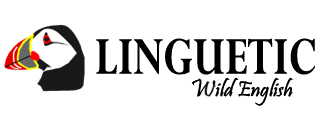 Enquiry formfor courses in General English, Business English and English for Specific PurposesThank you for your enquiry; I will contact you very soon.NicholasYour name Mr/Mrs/Miss/DrYour organisation(if any)Your job title(if any)Your e-mailESSENTIALAge of student(s)Adult?
Or age 15-18?Student’s level of EnglishAll students in one class must be at the same level.Pre-intermediate
(CEFR A2)Intermediate
(CEFR B1)Upper Intermediate
(CEFR B2)Advanced
(CEFR A1)Type of courseGeneral EnglishAll skills, or particular skills?All skills, or particular skills?All skills, or particular skills?All skills, or particular skills?Business EnglishAll skills, or particular skills?All skills, or particular skills?All skills, or particular skills?All skills, or particular skills?English for Specific PurposesAcademic English? Or a personalised course? If personalised, please give brief details:Academic English? Or a personalised course? If personalised, please give brief details:Academic English? Or a personalised course? If personalised, please give brief details:Academic English? Or a personalised course? If personalised, please give brief details:DatesWhen do you want to study?PlaceWhere do you want to study?Study at your home or office (not in Britain).Where is this?Study at your home or office (not in Britain).Where is this?Study in Britain.
Where? What type of student accommodation do you want?Study in Britain.
Where? What type of student accommodation do you want?Now return the form by email to:book@linguetic.co.ukbook@linguetic.co.uk